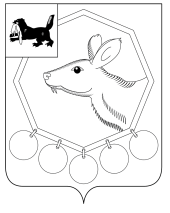 26.10.2018№ 32/11РОССИЙСКАЯ ФЕДЕРАЦИЯИРКУТСКОЙ ОБЛАСТИМУНИЦИПАЛЬНОЕ ОБРАЗОВАНИЕ«БАЯНДАЕВСКИЙ РАЙОН»ДУМАРЕШЕНИЕО ВНЕСЕНИИ ИЗМЕНЕНИЙ В ПОЛОЖЕНИЕ «О ПОРЯДКЕ ОПРЕДЕЛЕНИЯ РАЗМЕРА ПЛАТЫ ЗА УВЕЛИЧЕНИЕ ПЛОЩАДИ ЗЕМЕЛЬНЫХ УЧАСТКОВ, НАХОДЯЩИХСЯ В ЧАСТНОЙ СОБСТВЕННОСТИ, В РЕЗУЛЬТАТЕ ИХ ПЕРЕРАСПРЕДЕЛЕНИЯ С ЗЕМЕЛЬНЫМИ УЧАСТКАМИ, НАХОДЯЩИМИСЯ В МУНИЦИПАЛЬНОЙ СОБСТВЕННОСТИ»В соответствие с Земельным кодексом Российской Федерации, Федеральным законом от 06.10.2003 № 131-ФЗ «Об общих принципах организации местного самоуправления в Российской Федерации» и экспертным заключением от 2 апреля 2018 года № 1288 главного правового управления Губернатора Иркутской области и Правительства Иркутской области, руководствуясь ст.ст. 27,47 Устава муниципального образования «Баяндаевский район», ДУМА РЕШИЛА:1. Внести в Положение "О порядке определения размера платы за увеличение площади земельных участков, находящихся в частной собственности, в результате их перераспределения с земельными участками, находящимися в муниципальной собственности", утвержденное решением Думы муниципального образования «Баяндаевский район» от 20.12.2017 № 25/6, следующие изменения: 1.1 В преамбуле Решения слова «55 Федерального закона от 06.10.2003 № 131-ФЗ «Об общих принципах организации местного самоуправления в Российской Федерации», постановление Правительства Российской Федерации от 03.12.2014 № 1308 «Об утверждении Правил определения размера платы за увеличение площади земельных участков, находящихся в частной собственности, в результате их перераспределения с земельными участками, находящимися в федеральной собственности» исключить;1.2. В пункте 2 Положения слова «уполномоченный орган» исключить. 1.3. В пункте 4 Положения слово «государственных» исключить.2. Настоящее решение вступает в силу со дня его официального опубликования в районной газете «Заря» и на официальном сайте МО «Баяндаевский район» в информационно - телекоммуникационной сети «Интернет».Председатель Думы муниципального образования«Баяндаевский район»В.И. ЗдышовМэр муниципального образования«Баяндаевский район»А.П. Табинаев